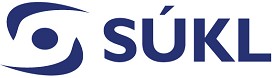 sukl214326/2020	sukls214320/2020Ing. Monika Šlesingerová	26. 08. 2020monika.slesingerova@sukl.czPOTVRZENÍ OHLÁŠENÍ ZMĚNY ÚDAJŮStátní ústav pro kontrolu léčiv, se sídlem v Praze 10, Šrobárova 48, jako správní orgán příslušný na základě§ 9 písm. b) zákona č. 268/2014 Sb., o zdravotnických prostředcích a o změně zákona č. 634/2004 Sb., o správních poplatcích, ve znění pozdějších předpisů, potvrzuje tímto ohlášení změny údajů níže uvedené osoby.Seznam činnostívýrobce obecných zdravotnických prostředků – sériově vyráběnýchdovozce obecných zdravotnických prostředkůZdravotnické prostředky:00220548, VeinViewer 3.0 FLEX00285210, VeinViewer 4.0 Vision00678700, VS3 Iridium Modul00860123, RF plazmový chirurgický systémdistributor obecných zdravotnických prostředkůZdravotnické prostředky:00113654, Modula Europa00247409, VIO 200 S00247425, VIO 300 D00247433, VIO 50 C00247417, VIO 100 C00247441, VIO 300 S00246502, ERBE NESSY Plate 17000247361, ERBECRYO 200247388, ERBEJET 200247353, ERBOKRYO CA00246916, Silikonová neutrální elektroda00246908, Neutrální elektroda ze silikonu00247396, APC 200540373, MEIKO TOPLINE00540357, MEIKO TOPIC00224696, Balónkový katetr, latex, nelaton, 2 očka, 30-50 ml00224709, Balónkový katetr, latex, Tiemann, 1 očko, 5-15 ml00202083, Prosil trojcesný katetr průhledný,cylindrická špička 40-80 ml00202091, Prosil trojcesný katetr průhledný, couvelaire špička, 50-80 ml00202120, Prosil trojcesný katetr průhledný, Delinotte špička, 40-80 ml00202147, Prosil trojcesný.katetr průhledný, Dufour špička, 50-80 ml00202163, Nefrostomický katetr NEPHROquick00202171, NEPHROquick katetr00202235, Nefrostomický punkční set dvoukrokový pigtail00202331, Nefrostomický punkční set jednokrokový pigtail00202358, Punkční jehla 17,0 GA / 1,4mm, 19,5cm00202366, Punkční jehla 17,5 GA / 1,3mm, 18,5cm00202446, Punkční jehla 17,5 GA / 1,3mm, 25,0cm00202470, Urodynamický cystometrický katetr, 40 cm, dvoucestý00202489, Urodynamický cystometrický katetr , 20 cm, dvoucestý00202518, Urodynamický cystometrický katetr, 40 cm, trojcestný00202526, Urodynamický cystometrický katetr , 20cm, trojcestný00202534, Rektální urodynamický katetr, 20 cm, dvoucestný00203246, Ureterální katetr, cylindrická špička, 1 očko, 70 cm00203254, Ureterální katetr, Tiemann špička, 1 očko, 70 cm00203262, Ureterální katetr, Tiemann špička, otevřený, 70cm00203270, Ureterální katetr DUOKATH, Tiemann a kónická špička00203289, Ureterální katetr, Chevassu špička, 70 cm00203297, Hydrofilní zaváděcí drát, "J"špička, 120 cm00203393, Hydrofilní zaváděcí drát, rovná špička, 120cm00203465, Hydrofilní zaváděcí drát,rovná špička, extra tvrdý, 150 cm00203705, Ureter.stent set, 30 cm, otevřený, perforace v ureteru, hydrofil. zavaděč00203721, Ureter. stent set, 30 cm, otevřený, perforace v ureteru, hydrofil. zavaděč00203748, Ureter. stent set, 26 cm, otevřený, perforace v ureteru, hydrofil. zavaděč00203764, CORAZOR 20G/0,90 mm. 200 mm00203780, CORAZOR 16G/1,65mm00203799, CORAZOR 14G/2,10 mm00203801, Bioptické dělo CORAZOR00213364, Hadice proplachovací - sada00213372, Držák sací a proplachovací00213380, Čepička sacího a propl. nástroje00213874, Řezací smyčka bipolární 0,3 mm, pro 22 Charr00213890, Řezací elektroda pro opitku 30°00205057, Katetr balonkový, silikon00205065, Balónkový katetr dětský, silikon, nelaton00205129, Dvojbalonkový katetr pro suprapubickou drenáž00205161, Dilatační balonkový katetr Integral00213946, Klička velká00205209, Punkční set pro suprapubickou drenáž00205217, Punkční set pro suprapubickou drenáž Pigtail00214033, Koagulační elektroda pro optiku 30°00205268, Výměnný set pro suprapubickou drenáž00214041, Bipolární řezací elektroda pro 12°, 30°optiku, vícenásobné použití00205276, Výměnný set pro suprapubickou drenáž Pigtail00214068, Bipolární řezací elektroda pro 12°, 30°optiku, vícenásobné použití - pro 24,5 Char00214076, Bipolární koagulační válečková elektroda pro 12°, 30°optiku, vícenásobné použití00214084, Bipolární elektroda - nožík - resterilizovatelná00214092, Vnější pochva resektoskopu, 24,5 Charr, green light00214105, Pracovní element bipolární aktivní00214113, Pracovní element bipolární pasivní00214316, Laparoskopická pumpa00214324, Sonda sací00214332, Odsávačka s koagulací, pr. 4 mm, NL 210 mm00214359, Rourka sací00214375, Laser Fib 200 micro00214383, Flexi Fib 1,3 Fr.00214391, Percu Fib vlákno pr. 2,2 Fr00214471, Rigi Fib 55000206279, Nefrostomický katétr00206295, Nefrostomický katétr Malecot00214594, Revolix DUO00206543, Mini fibro endoskop - semiflexibilní00207386, Optika 0° pr. 2,7 mm, délka 317 mm00207394, Optika 0° pr. 3,4 mm, délka 385 mm00207415, Optika 30°, p.r 4 mm, autoklávovatelná00207423, Optika 12°,pr.4mm, délka 303,5mm00207431, Optika pr. 2,7 mm, 0°, NL 185 mm autoklávovatelná00207458, Optika, pr. 2,7 mm, 30°, NL = 185 mm, autoklávovatelná00207466, Optika pro dětskou endoskopii00207474, HD - Optika, pr. 10 mm, 30°, autoklávovatelná00207749, Balonkový katetr - nefrostomie00208100, CORAZOR 16G/1,65 mm00208127, Extraktor bez špičky, 4 dráty, 120 cm, košíček 8 mm00217330, Bipolární vaporizační elektroda BIVAP00217349, RevoLix jr. 15 Watt, s napájením 200 - 240 V00209672, Extraktor s atraumatickou špičkou, 4 dráty, 90cm, koš 16 mm00209875, Zaváděcí mandrén, "J" špička, 75 cm00209963, Zaváděcí mandrén, "J" špička, 150 cm00210024, Balónkový katetr, silikon, dvoucest., 30ml, měkký, flétnov. špička00210032, Balónkový katetr, silikon, dvoucest., 6-10 ml, měkký, flétnov. špička00210358, Balónkový katetr, silikon, dvoucestný, 3-10 ml, měkký00210366, Balónkový katetr, silikon, dvoucestný, 30 ml, měkký00220521, DEEP OSCILLATION Personal00212150, Ureter. stent DUOKATH00212580, Ureter. stent set, oba konce zavřené, intraoperační00224717, Balónkový katetr dětský, latex, nelaton, 2 očka, 3 ml00224813, Dilatační set pro suprapubickou drenáž Integral00228507, Napájecí kabel s ochranným zemnícím vodičem00228515, EMG simulant00228689, Čidlo ztlumení pro vyčištění RF Šumu během simultánního EMG monitoringu00242894, Kleště úchopové jemné s okénkem, oboustr.00242907, Úchopové a disekční kleště, branže 20 mm, křížově vroubkované00242915, Disektor modulární00242923, Úchopové kleště "Babcock", 5 mm, NL 310 mm, modulární00242931, Úchopové a preparační jemné kleště, pr. 5 mm - vnitřní díl00242958, Kleště úchopové modulární, pr. 5 mm, délka 310 mm00242974, Díl vnitřní - disektor Maryland, 5 mm, NL 310 mm00243264, Disektor "Maryland", NL = 310 mm, 5 mm, otočný, s koagulací00243272, Disektor Mixter00243280, Kleště Dolehan00243299, Kleště grasper s koagulací ,NL = 310 mm, 5 mm, otočné00243301, Úchopové a disekční kleště jemné, pr.5 mm, NL 330 mm, s koagulací00243328, Disektor přímý, 5 mm - vnitřní díl00243336, Kleště úchopové a disekční - modular, 5 mm, přímé00243379, Vnitřní díl k atraumatickým, úchopovým kleštím00243387, Dotahovač extrakorporálních uzlů, 5 mm, vnitřní díl00243395, Vnitřní díl modulárních kleští se zoubky, NL 310 mm00243416, Kleště universální se zoubky, NL = 310 mm, 5 mm, otočné, s koagulací00243846, Díl vnitřní kleští, 5 mm "Hechtmaul"00243854, Keště úchopové a extrakční, 5 mm00243862, Vnitřní díl "ALLIS" délka branží 30 mm00243870, Kleště Allis00243889, Kleště úchopové 5 mm, NL 310 mm, se zoubky00244064, Kleště úchopové se zubem00244195, Úchopové kleště modulární se dvěma zuby, 5 mm, Nl 310 mm00244208, Kleště úchopové se zuby00244232, Úchopové kleště jednočinné s ostrými zuby, pr. 5 mm, NL 310 mm00244240, Rourka modulární00244259, Rourka, pr. 5 mm, délka 310 mm00244267, Díl vnitřní k laparoskopickým nůžkám00244275, Nůžky modulární Metzenbaut00244283, Bioptické modulární kleště, pr. 5 mm, s jehlou, otočné, NL 430 mm00244291, Atraumatické kleště 5 mm, NL 430 mm s koagulací00244304, Kleště úchopové "Babcock", délka 430 mm00244312, Disektor, 5 mm, zahnutý "Maryland " 430 mm00244363, Rourka izolovaná, pr. 5 mm, délka 430 mm00244371, Kleště úchopové, modulární, rotační průměr 5 mm00244398, Kleště úchopové Maryland00244494, Optika 90° pr. 2,7 mm, délka 317 mm00244507, Optika 60° pr. 3,4 mm, délka 385 mm00244515, Optika 90° pr. 3,4 mm, délka 385 mm00244531, Optika bronchoskopická, pr. 5,5 mm, NL 490 mm00244566, Optika 30° pr. 5,5 mm, délka 495 mm00244590, Optika 60° pr. 5,5 mm, délka 495 mm00244654, Optika 110° pr. 5,5 mm, délka 495 mm00244670, Optika DAFE, 30°, pr. 5,5 mm, NL 493 mm00244689, Optika pt. 2,7 mm, úhel 30°, prac. délka 115 mm00244697, Optika pt. 2,7 mm, úhel 70°, prac. délka 115 mm00244726, Optika 0°, pr. 4 mm s okulárem00244806, Optika 70°, pr. 4 mm s okulárem00244814, Optika cystoskopická , pr. 4 mm, 110°00244822, Optika cystoskopická, 0°, pr. 4 mm, autoklávovatelná00244830, Optika cystoskopická, 70°, pr. 4 mm, autoklávovatelná00244849, Optika pr. 4 mm, 0°, pro PDD00244857, Optika 4 mm, 70°, pro PDD00244881, Optika 25°, pr. 4 mm s vývodem na okulár00244910, Optika pr. 4 mm, 30°, pro PDD00244945, Optika 30°, pr. 3,3 mm00244961, Optika pr. 3,3 mm, úhel pohledu 0°, pro optický urethrotom00245008, Optika 25°, pr. 4 mm, dlouhá00245040, Optika pr .2,7 mm, úhel 70°, NL 185 mm - autoklávovatelná00245059, Optika pr. 2,7 mm, 0°, autoklávovatelná00245067, Optika pr. 2,7 mm, 30°, autoklávovatelná00245243, Nasopharyngoskop - optika 0 st., pr. 1,9 mm, délka 120 mm00245251, Optika pr. 1,9 mm, 25°, NL 120 mm00245286, Optika, pr. 1,9 mm, 0°, NL 120 mm00233410, Háková sonda, různé verze00245294, Optika 1,9 mm, 30°, NL 120 mm00233429, Háková sonda bipolární malá 60 mm - 3 kontakty00245307, Optika 1,9 mm, 30°, NL 69 mm00233437, Háková sonda bipolární velká - 3 kontakty00233445, Háková sonda bipolární velká - 2 kontakty00245323, PANOVIEW PLUS - Optika pr. 2,4 mm, 25°, NL 78 mm00233461, Stimulační sonda, monopolární, hrot úhlový00233509, Jednorázová mikro sonda vidlicová00245358, Optika 30°, pr. 2,4 mm, NL 105 mm00233517, Kulová sonda, monopolární, pedikurální šroub (v kombinaci s jednorázovou subdermální jehlovou elektrodou)00233525, Jednorázová stimulační sonda, bipolární koncentrická, hrot úhlový00233533, Bipolární kabel pro koncentrickou sondu00245390, Optika, 90 °, pr. 4 mm00233883, Připojovací kabel sondy s referencí, pro připojení monopolárních sond00245403, Optika 0°, pr. 4 mm, NL 175 mm00233904, Stimulační kabel00245446, Optika 30°, pr. 4 mm, NL 175 mm00233947, Adaptér pro připojení jednorázových stimulačních sond00234050, Jehlové elektrody - setg00234130, Nožní spínač00234149, Neuromonitor AVALANCHE® SI 4kanálový EMG00234157, Jednotka neuromonitoringu Avalanche SI ENT + Thyroid VNS00234165, Neuromonitor AVALANCHE® SI 4kanálový EMG + Thyriod00234173, Jednotka neuromonitoringu Avalanche SI ENT and SPine00245710, Artroskopická optika 30°, NL 255 mm, pr. 4 mm00245729, Artroskopická optika 70°, NL 255 mm, pr. 4 mm00245737, HD - Optika, 0°, pr. 10 mm, autoklávovatelná00245745, Optika laparoskopická 0°, NL 300 mm, pr 5 mm00245753, Optika laparoskopická 30°, NL 300 mm, pr 5 mm00245788, Optika, 25°, průměr 2,700245796, Optika hysteroskopická 2,7 mm, 30°00245809, Optika 2,7 mm, 12°00245817, Optika hysteroskopická, pr. 4 mm, 30°00246027, Sada hadic k proplachu a sání00246035, Těsnění00246051, Elektroda řezací pro bip. resekt. 0°, 0,3 mm, bal. 3 ks00246086, Elektroda řezací pro bip. resekt. 0°, 0,25 mm, bal. 3 ks00246107, Elektroda koagulační pro bip. reskt., 0°, bal. 3 ks00246131, Bipolární elektroda váleček pro resektoskop (bal. 3 ks)00246158, Řezací smyčka bipolární 0,3 mm, pro 24 Charr (3 ks)00246182, Bipolární pracovní element - aktivní00246211, Pracovní element bipolární, pasivní, uzavřený držák00246262, Rourka koagulační a sací, pr. 5 mm00246334, Vnitřní část nůžek, 5 mm, vlevo zahnutou Double Action čelist, "Metzenbaum"00248049, Nůžky modulární, 5 mm, zakřivená vlevo, "Metzenbaum",00248057, Vnitřní část pro nůžky, 5 mm, rovná NL 240 mm00248065, Vnitřní část pro atraumatických kleští00248276, Atraumatické modulární kleště00248292, Vnitřní část atraumatických kleští 5 mm, double action "Babcock"00248305, Atraumatické kleště "BABCOCK"00248313, Vnější díl endoskopických nůžek, délka 240 mm00248479, Kleště "Babcock" Atraumatické00248487, Vnitřní část kleští pro uchopení, 5mm zakřivení doleva00248495, Vnitřní část kleští 5 mm, 310 mm00248508, Vnitřní část bioptických kleští00248516, Vnitřní část uchopovacích kleští00248540, Grif/Disekt. vnitřní část kleští00240389, Neuromonitor AVALANCHE® SI 4kanálový EMG + SEP + Thyriod VNS00240397, Neuromonitor AVALANCHE® SI 4kanálový EMG + Carotis00240418, Neuromonitor AVALANCHE® SI 4kanálový EMG + Carotis + Thyriod VNS00240434, Headbox EMG 8kanálový pro AVALANCHE® SI00240450, Headbox EMG + EP 4kanálový (mm) pro AVALANCHE® SI00240469, Headbox EMG + EP 8kanálový (mm) pro AVALANCHE® SI00240477, Headbox VANESSA EMG + EP 4kanálový (mm) pro AVALANCHE® SI00240514, Vidlicová mikrosonda bipolární pro techniku ABBA00240522, Kabel pro pořizování EMG signálu, 1 kanál00240565, Bipolární koncentrická jehlová elektroda úhlová00240768, Adhezivní povrchová elektroda na jedno použití00240821, Saxofonová elektroda® na jedno použití pro kontinuální stimulaci vagového nervu při operaci štítné žlázy00240848, AVALANCHE® SI Neuromonitor Thyroid VNS00240856, AVALANCHE® SI Neuromonitor Thyroid VNS + Carotis00240872, Headbox (předzesilovač) VANESSA 2 kanály pro AVALANCHE® SI00241883, Nůžky modulární, vlevo zahnuté, pr. 3,5, délka 240 mm00241891, Kleště úchopové atraumatické modulární, pr. 3,5, délka 240 mm00241904, Disektor vlevo zahnutý, modulární, pr. 3,5, délka 240 mm00241912, Díl vnitřní k k univerzálním kleštím s rourkou00241920, Universální úchopové kleště00241939, Kleště univerzální úchopové modulární, pr. 3,5, délka 240 mm00241947, Díl vnitřní ke kleštím babcock rourkou00241971, Nůžky vlevo zahnuté, pr. 3,5 mm, délka 310 mm00241998, Nůžky hákové, pr. 3,5 mm, délka 310 mm00242026, Kleště úchopové autramatické, modulární, pr. 3,5 mm, délka 310 mm00242042, Disektor vlevo zahnutý, pr. 3,5, délka 310 mm00242069, Kleště univerzální modulární, pr. 3,5 mm, délka 310 mm00242085, Kleště babcock, modulární, pr. 3,5 mm, délka 310 mm00242106, Kleště bioptické prostříhavací, pr. 3,5 mm, délka 310 mm00242579, Kleště bioptické lžičkovité, pr. 3,5 mm, délka 310 mm00242587, Disektor "Maryland", pr. 5mm, NL 240mm s koagulací00242595, Nůžky hákové prostřihávací modulární, pr. 5 mm, délka 310 mm00242616, Nůžky "Metzenbaum" zahnuté - vnitřní díl00242624, Nůžky "Metzenbaum", otočné, modulární s koagulací, pr. 5mm, NL 330 mm00242632, Nůžky rovné 5 mm, NL 310 mm - vnitřní díl00242640, Nůžky modulární, 5 mm, otočné s koagulací, přímé00242667, Nůžky hákovité, NL = 310 mm, 5 mm, otočné s koagulací00242819, Bioptické kleště - vnitřní díl00242827, Kleště bioptické00242835, Kleště bioptické, NL = 310 mm, 5 mm, otočné s koagulací00242843, Bioptické kleště, lžícovité branže, rotační, monopolární00242851, Vnitřní část, 5 mm, NL 310 mm00242878, Atraumatické kleště okénkové, NL = 310 mm, 5 mm, otočné s koagulací00242886, Okénkové kleště - vnitřní díl00252259, Vacuklav 31 B+00252347, Vacuklav 23 B+00209613, Extraktor bez špičky, 4 dráty, 120 cm, košíček 8mm00209656, Extraktor bez špičky, 4 dráty, 90 cm, košíček 16 mm00209664, Extraktor s atraumatickou špičkou, 4 dráty, 90 cm, košíček 16 mm00210665, Balónkový katetr, silikon, dvoucestný, 30 ml, měkký, průhledný00210681, Balónkový katetr, silikon, dvoucestný, 5-10 ml, velmi tuhý00210710, Bal.katetr, silikon, dvoucest., 3-10 ml, velmi tuhý, Tiemann00210729, Bal. katetr, silikon, dvoucest., 3-10 ml, velmi měkký, Tiemann00210745, Balónkový katetr, silikon, dvoucestný, 1-3 ml, měkký, dětský00210753, Balónkový katetr, silikon, dvoucestný, 3-10 ml, měkký, ženský00210788, Laparoskopická pumpa komplet00210796, Bioptické dělo CORAZOR druhé generace00210876, Kanyla liposukční 20 cm, pr. 3mm, 22 děr00211035, Kanyla liposukční 15 cm, pr. 2mm, 18 děr00211115, Kanyla liposukční 30 cm, pr. 4 mm, 30 děr00220505, Vacuklav 24 B+00245657, Optika 70°, pr. 4 mm, NL 175 mm00245665, Artroskopická optika 70°, pr. 4 mm, NL 185 mm00245681, Optika pr. 4 mm, 30°, širokoúhlá, safír. sklíčko00245702, Optika širokoúhlá, pr. 4 mm, úhel pohledu 70°00293528, Filtr k sání k laparopumpě 221500293536, Hadicový set pro artropumpu (balení 10ks)00293544, Nádoba s víkem pro laparopumpu00293552, Hadicový set pro pumpu 2216- 20 x resterilizovatelný (vč.10 ks náhr. membrán)00293560, Trokarová pochva pr. 2,4 mm, pro optiku 1,9 mm, NL 40 mm00293579, Trokarová pochva pro optiku 1,9 mm, vysokoprůtoková pr. 2,8 mm, s jedním kohoutem00293587, Trokarová pochva, pr. 3,2 mm, L 60 mm00293608, Trokarová pochva 3,5 mm pro optiku 2,4 mm, vysokoprůtoková, NL 60 mm00293616, Artroskopická pochva pro optiku 2,7 mm00293624, Vnější pochva pro pochvu s kont. proplachem00293632, Trokarová pochva s kont. proplachem00293659, Artroskopická trokarová pochva pr. 6 mm, NL 215 mm00293683, Bipolární válečková elektroda (balení 3 ks) jednorázová00293691, Řezací bipolární elektroda, baleno 3 ks (jednorázová)00293704, Řezací elektrody k resektoskpu (baleno po 3 ks)00293712, Elektroda bivap 3 ks bal00293720, Háčková elektroda sterilní bal 3 ks00293739, Vnitřní pochva resektoskopu s trvalým proplachem00293747, Koagulační elektroda válečková pro 19 Charr00293755, Vnější pochva resektoskopu s trvalým proplachem 21Charr00293763, Řezací elektroda pro 19 Charr - monopolární00293771, Pracovní element pasivní00293798, Vnitřní plášť00293800, Rotační plášť 7 mm00293819, Pracovní element, aktivní, otevřené držadlo00293827, Ureterorenoskop 4,5/6,5 Charr, NL 315 mm, prac. kanál 3 Charr00293835, Kompaktní operační ureterorenoskop 4,5/6,5 Charr., NL 430 mm,5°, prac. kanál 1x3 Char00293843, Kompaktní ureterorenoskop, 5°, NL 430 mm, 6/7,5 Charr, prac. kanál 4,2x4,6 Charr00293851, Nástavec00293886, Adapter pro test těsnosti, k myčce Olympus00293894, Laryngoskop00293907, Laryngoskop flexibilní pr. 3,5 mm bez prac. kanálu00293915, Bronchoskop flex. pr. 5 mm ,NL 60 0mm, pr. kanál 2,5 mm, NL 600 mm00293923, Nástavec proplachovací00294301, Cystoskop flexibilní00294336, Cystoskop flex. pr. 15 Charr s pracovním kanálem 7,5 Charr00294379, Flexibilní fibroskop,2,5 mm, délka 200 mm00294395, Choledochoskop flex. pr. 7,5 Charr s pracovním kanálem 3,6 Charr00294440, Uretero-Renoskop flex. pr. 7,5 Charr. s pracovním kanálem 3,6 Charr00294475, Sada hadic pro oplach (koncovky Care-Lock) - sterilní (balení 10 ks)00294619, Insuflační hadice jednorázová s integrovaným filtrem (balení 10 ks)00294627, Insuflační hadice s ohřevem a integrovaným filtrem (bal. 10 ks) - jednorázová00294635, Sada hadic pro odsávání kouře - jednorázové (balení 10 ks)00294651, Hadice CO2 k insuflátoru00294731, Pochva trokaru, 5,5 mm umělohmotný, šroubovice, NL=105 mm, bez ventilku00294766, Pochva trokaru pr. 5,5 mm, NL 6 5mm, bez kohoutu00294774, Trokarová pochva umělohmotná 5,5 mm, NL 65 mm, s kohoutem00294870, Pochva trokarová umělohm., 5,5 mm, se šroubovicí, NL=105 mm s ventilem00295080, Trokarová pochva umělohmotná, pr. 3,5 mm, NL 40 mm, šroubovice00295099, Hadice-set - baleno po 10 kusech00295101, Hadice přívodní - baleno po 10 ks00295128, Hadice - sada00295136, Disektor zahnutý00295670, Modulární nůžky "Metzenbaum", pr. 5 mm, s koagulací "Eragon", NL 330 mm00295689, Nůžky modulární "Metzenbaum", pr. 5 mm, branže 18 mm, NL 330 mm00295697, Modulární nůžky laparoskopické, rovné, pr. 5 mm, NL 330 mm - Eragon00295718, Nůžky hákovité modulární, otočné s koagulací pr. 5 mm, NL 330 mm, "ERAGON"00295734, Bioptické kleště pr. 5 mm, NL 330 mm, modulární-otočné "Eragon" s koagulací00295742, Bioptické kleště 5 mm, modulární, bez trnu00295750, Atraumatické okénkové kleště modulární, pr. 5 mm, s koagulací "Eragon", NL 330 mm ,00295769, Okénkové úchopové kleště modulární, pr. 5 mm, s koagulací "Eragon"00295777, Kleště grasper, okénkové branže cca 5 mm, pr. 5 mm, NL 330 mm, modulární s koagulací00295785, Úchopové a disekční kleště - Eragon modular, branže 20 mm, NL 330 mm, 5 mm00295806, Úchopové a disekční modulární kleště ERAGON, pr. 5 mm, NL 330 mm, okénkové branže 1500295822, Disektor Eragon modular, distální konec zahnutý, NL=330 mm, 5 mm, otočné s koagulací00295830, Úchopové a disekční kleště, délka branží 16 mm - vnitřní díl kleští ERAGON00295849, Úchopové a disekční kleště, délka branží 16 mm - modulární s koagulací ERAGON00295865, Nůžky Metzenbaum - vnitřní díl00295873, Disektor Maryland - Eragon modular, NL=330 mm, 5 mm, otočné s koagulací00295881, Úchopové a disekční kleště pr. 5 mm, modulární, s aretací, NL 330 mm, koagulace00295910, Disektor "Mixter" modulární, pr. 5 mm, NL 330 mm, branže délka 22 mm, s koagulací00295945, Úchopové kleště atraumatické, pr. 5 mm, NL 330 mm, obě branže pohyblivé, modulární00295961, Kleště grasper - Eragon modular s koagulací, NL=330 mm, 5 mm, otočné00295996, Úchopové a disekční kleště přímé, pr. 5 mm, NL 330 mm, monopolární00296016, Disektor přímý modulární, pr. 5 mm, NL 330 mm00296059, Univerzální úchopové kleště modulární, pr. 5 mm, s koagulací "Eragon"00296067, Úchopové a extrakční kleště00296091, Úchopové kleště se zoubky, modulární Eragon, 5 mm, otočné, s koagulací a aretací00296104, Úchopové kleště s jedním zubem, modulární, pr. 5 mm, NL 330 mm, branže 19 mm, s aretací00296120, Úchopové kleště modulární pr. 5 mm, se zoubky, NL 330 mm00296139, Rourka k modulárnímu nástroji Eragon NL 330 mm00297254, Modulární nůžky "Metzenbaum", pr. 5 mm, s koagulací "Eragon", NL 450 mm00297262, Modulární kleště bioptické Eragon pr. 5 mm, NL 450 mm00297270, Atraumatické modulární monopolární kleště00297289, Trubička modulárního nástroje Eragon, pr. 5 mm, NL 450 mm00297297, Oranžová těsnící gumička 20 ks/bal00297350, Videocystoskop Vision EF bez příslušenství00297369, Vision EF bez příslušenství00291311, Melatherm 10 - Myčka nástrojů00291346, Trokarová pochva artroskopická pro optiku 4 mm, 2 otočné kohouty00291362, Trokarová pochva artroskopická pro 4 mm optiku, vysokoprůtoková, 2 otočnékohouty00317622, Rotační nůž pro morcelaci pr. 4,75 mm, NL 385 mm, jednorázové (bal. 3 ks)00317630, Rotační fréza pro morcelátor "Piranha" pr. 4,75 mm, NL 335 mm (balení 3 ks)00317665, Resektor, pr. 2 mm00317702, Motorový držák00317729, Nůž rotační, pr. 3,5 mm, typ Resektor00317841, Rotační morcelátor pr. 4,75 mm, NL 350 mm - nástroj00317868, Rotační nůž pro morcelaci pr. 4,75 mm, NL 385 mm, resterilizovatelný00317913, Trokarová pochva s kuličk. uzávěrem, pr. 3,5 mm, NL 100 mm, hladká00319230, Trokarová pochva, pr. 5 mm, hladký, s mag. uzávěrem00319257, Pouzdro trokaru, pr. 5,5 mm, hladké, NL 100 mm00319265, Pouzdro trokaru 5,5 mm, šroubovice00319329, Trokarová pochva se šroubovicí, pr. 5 mm, NL 150 mm00319572, Pochva trokarová, pr. 5,5 mm, hladká00319636, Pochva trokaru, 5,5 mm, bez ventilu00319708, Pochva trokaru, pr. 5,5 mm, šroubovice, NL 60 mm, šikmý konec00319951, Pochva trokarová pr. 7 mm, hladká, délka 100 mm00320020, Pouzdro trokaru 10 mm, šikmý konec, hladký, NL 100 mm00320100, Pochva trokaru, pr. 10 mm, hladké, NL 100 mm00320119, Pochva trokarová, pr. 10 mm, hladká, délka 150 mm00320127, Pochva trokaru, 10 mm, šroubovice, šikmý, s mag. kuličk. uzávěrem00320186, Pouzdro trokaru, 10 mm, šroubovice00320194, Pochva trokarová pr. 10 mm, NL 150 mm00320207, Pochva trokarová High Flow hladká, pr. 10 mm, 100 mm00320215, Pochva trokaru 12,5 mm, NL 100 mm00320223, Pochva trokaru 12,5 mm, hladký, NL 100 mm00320231, Pochva trokaru, 12,5 mm, hladký, s mag. kuličk. uzávěrem, NL=150 mm00320258, Pochva trokaru, 12,5 mm, šroubovice, 150 mm00320274, Elektroda HF knoflíková pr. 1 mm00320282, Elektroda knoflíková 3 Charr.00320290, Elektroda knoflíková 4 Charr.00320303, Flexibilní elektroda koagulační 5 Charr, NL 400 mm00320338, Elektroda knoflíková 10 Charr.00329164, Elektroda jehlová 2,4 Charr.00329295, Elektroda háčková zahnutá00329308, Elektroda nůž 5 Charr00329682, Monopolární háčková elektroda pr. 3,5 mm, NL 310 mm00329703, Knoflíková elektroda, pr. 5 mm00329738, Jehlová elektroda monopolární, pr. 5mm, NL 340 mm00329746, Elektroda knoflíková00329770, Elektroda háčková, NL = 340 mm, 5 mm00333382, Cliniklav 2500333446, Sterilizátor 20500333470, Elekktroda jehlová, pr. 5 mm00333542, Elektroda - špachtlička, pr. 5 mm00333585, Elektroda knoflíková, unipolární, pr. 5 mm, délka 450 mm00333606, Elektroda háčková, unipolární, pr. 5 mm, délka 450 mm00333622, Elektroda ke koagulaci00333673, Elektroda koagulační 3 Charr, NL 920 mm00339354, Evo Blue aplikátor Kit00339389, Podkožní jehlová elektroda - 18 mm00339397, Bipolární sonda kuličková na štítnou žlázu00339346, Modula Paris00364330, Double-J ureterální stent (sada), trojhranný, otevřený, 28 cm00389060, Sagitální plátek - vrták, š = 0,7 mm, wl = 23 mm, baleno 5 ks00364664, Stent CH 8/12, 28 cm00357472, TEM stereo a dokumentační optika HD, autoklávovatelná00391312, Ovální fréza, 3,5 mm, NL = 130 mm baleno po 5 kusech00355418, Hadička spojovací00355178, Laparo CO2 - Pneu00357587, Pilka sagitální tl. 0,7 mm, prac. délka 44 mm, řezací šířka 19 mm00392059, Resektor pr. 3,5 mm jednorázový (balení 5 ks)00357528, Power Drive ART1 - řídící jednotka00434140, Vrtací hlava s ručním upínáním vrtáků00434183, Mikro stick S100356808, Kanyla00434044, Curved Meniscus resektor Convex, pr. 4,5 mm (baleno 5 ks)00434159, Upínací hlava pro Kirschner dráty pr. 1,8 - 3,2 mm00434095, Fréza, pr. 6 mm, délka 130 mm, baleno 5 ks00434108, Nástavec (5 ks)00355215, Přístroj endo-chirurgický kombinovaný insuflační00356779, Hadice odsávací00364437, Double-J ureterální stent (sada), trojhranný, otevřený, 30 cm00434060, Resektor agresiv pr. 4,5 mm jednorázový (balení 5 ks)00437878, Frézka oválná pr. 5,5 mm, NL 200 mm00389618, Sagitální plátek - vrták, š = 0,7 mm, wl = 14 mm, baleno 5 ks00434052, Resektor agresiv pr. 3,5 mm jednorázový (balení 5 ks)00437907, Nůž rotační00357448, Monopolární vysokofrekvenční nůž pr. 4 mm, NL 420 mm, levostranný00434175, Upínací hlava vrtáků pr. 0 - 4 mm00357325, Rektoskop tubus operační s mandrénem, pr. 40 mm, délka 137 mm00434132, Upínací hlava pro pilku - sagitální00434212, Motorový držák M5 s pevně připojeným kabelem00438440, Fréza rotační acromionizer pr. 3,5 mm00434191, Motorový držák M5/000355362, TEM-Pump00357384, Monopolární vysokofrekvenční nůž pr. 4 mm, NL 420 mm, pravostranný00415644, Resektor pr. 4,5 mm jednorázový (balení 5 ks)00390555, Pilový list, 25 mm, kulatý, baleno po 5 kusech00434204, Motorový držák M5/3 - s ovládáním00434036, Resector pr. 4,5 mm - jednorázové, sterilní (balení po 5 ks)00434124, Upínací hlava pro pilku00354431, Úchopové a disekční kleště atraumatické pr. 3,5 mm, NL 240 mm, branže 14 mm, otočné00357376, Optika dokumentační pro TEM00357552, Sagitální plátek - vrták, š = 0,4 mm, wl = 11 mm, baleno 5 ks00434167, Upínací hlava pro Kirschner dráty pr .0,6 - 1,8 mm00438408, Arthropumpa s odsáváním00356621, Titanové klipy pro TEM (10 balení po 6 ks - sterilní)00437683, Fréza zahnutá konvexně, 4,5 mm00438002, Resektor agresiv pr. 4,5 mm00438336, Resektor oval pr. 3,5 mm konkávně zahnutý00438264, Resektor 4,5 mm rester.00437827, Resektor pr. 4,5 mm, NL 200 mm - agressiv zahnutý nahoru00438213, Rourka sací a proplachovací,10 mm , NL 330 mm00438301, Denní pacientský set pro pacienta (10 ks v balení)00434220, Fréza 2mm00437800, Resektor pr. 4,5 mm, NL 200 mm - agressiv zahnutý00437632, Fréza oválná, D = 4,5 mm, NL = 130 mm00434087, Fréza kuličková, jednorázové sterilní balení - (5 ks v balení)00437982, Resektor oval pr. 4,5 mm00438352, Resektor agresiv pr. 3,5 mm00438256, Resektor agresiv 5,5 mm00438387, Akromizér 5,5 mm (kulový)00437608, Fréza 4,5 mm, NL = 130 mm00438272, Resektor 5,5 mm rester.00438117, Klička řezací monopolární 0,3 mm00438192, Rourka sací a proplachovací 10 mm, NL 225 mm00434079, Resector agressiv pr. 5,5 mm sterilní - (balení 5 ks)00437704, Fréza zahnutá konkávně, 4,5 mm00438061, Resektor oval pr. 5,5 mm00438360, Nůž řezací "end cutter", pr. 4,5 mm00438141, Elektroda řezací - ovál00438109, Atraumatické kleště - compact00437747, Kuličková fréza částečně krytá00438184, Rourka sací a propl., 5 mm00438328, Resektor oval pr. 5,5 mm konvexně zahnutý00437579, Fréza d = 3,5 mm, NL = 130 mm00437923, Resektor se zoubky pr. 4,5 mm00438088, Resektor oval pr. 3,5 mm konvexně zahnutý00437851, Frézka kuličková pr. 4,5 mm, NL 200 mm00437616, Fréza oválná, D = 3,5 mm, NL = 130 mm00437763, Resektor pr. 4,5 mm, NL 200 mm00438221, Fréza kuličková pr. 4,5 mm00438299, Hadice - denní pacientský set pro pumpu (10 ks bal)00438176, Transducer ultrazvukový00438248, Fréza rotační - acromionizer pr. 5,5 mm00434116, Motorový držák Power Drill M1 - vrtačka00437843, Resektor pr. 4,5 mm, NL 200 mm - agressiv přímý00438344, Resektor oval pr. 5,5 mm konkávně zahnutý00437958, Resektor se zoubky pr. 5,5 mm00438096, Resektor oval pr.4,5 mm konvexně zahnutý00438395, Fréza kuličková bez krytu, pr. 5,5 mm00511118, VF nástroj TipControl00511126, Discoskop00511142, Motorový držák shaveru00511134, Pochva pro spinální operace00511097, "Radioablátor RF 4 MHz Generátor Set vč. nožního pedálu"00521439, Soluscope Serie TEE00521471, Insuflátor Highflow 4500569678, Sada hadic pro resekci (10ks)00568579, Hadice-sada pro oplach a sání,resterilizovatelná00568974, Telelaryngoscope HD00569731, Pracovní element ResectionMaster - bipolární,monopolární00559509, Nůž do urethrotomu00559525, Úchopové disekční bipolární kleště Eragon-vnitřní díl00559058, Filtr, baleno po 10 kusech00559517, Vnější rourka bipolárního nástroje Eragon pr.5,5mm NL 330mm00568982, RevoLix jr. 30 Watt, s napájením 200-240V00550993, DEEP OSCILLATION Evident00568819, Rourka sací a propl.,5mm00569002, SureFib00559066, Kleště atraumatické00559015, Sonda Cohenova - samostatná00559496, Rukojeť00569694, Hadicový set pro odsávací systém - jednorázový (bal.=10ks)00598591, Úchopové preparační bipolární kleště Eragon-vnitřní díl00589812, Incisor pr.4,5mm,dl.126,5mm00596908, Zaváděcí část nástroje pro Vertebris, bipolární koagulace00598612, Elektroda řezací,smyčková, pr.řez.drátu 0,35mm00596887, Vnitřní pochva Resektoskopu Shark 22Char00598604, Úchopové disekční bipolární kleště Eragon00596844, Element pracovní00584229, Rourka bipolární s odsáváním, pr.3mm, NL 240mm00588027, Úchopové preparační bipolární kleště Eragon,pr.5mm00589863, VERTEBRIS PUNCTURE NEEDLE SET 17G WL 250MM00598583, odsávací rourka s koagulací pr. 5mm00651903, Sonda Riwolith 9 Charr (bal.3ks)00651911, Sada hadic pro proplach a sání jednorázová (10ks v balení)00608403, Sonotroda k ureterorenoskopu, dlouhá, pr. 1,5mm00604146, Hadice k insuflátoru s ohřevem00621827, set silikonových nástavců a hadic (balení 10x) - sterilní00651890, Sonda Riwolith 5 Charr., baleno po 3kusech00678444, Pochva trokaru umělohmotná,flexibilní pr.10mm,NL 60mm00681731, Zav.vodič Multiflex,nitinol/PTFE, hydrofil..rov.špička,150 cm, 0,035"/0,89mm00667307, úchopové a extrakční kleště na myomy, NL 330mm,pr. 5mm - vnitřní díl pro Eragon00667438, Rourka sací, průměr 2,6mm,délka 110mm00668393, Vidlicovitý držák mediastinoskopu 8783.412 a 8784.41100677150, Nůžky hákové podle Friedela, průměr 3,5 mm, délka 230 mm00667358, Odsávací kanyla, 60 mm, průměr 0,7 mm00677169, Kleště dvojité lžičkovite dle Hurtgena pr.3,5 mm, délka 230 mm00681758, Zav.vodič Multiflex,nitinol/PTFE, hydrofil. J špička,150 cm, 0,035"/0,89mm00666005, Rourka proplachovací sací , pr. 5 mm, délka 450 mm00662274, Filtr (50ks)00663699, Sonda sací pr. 2,5mm, NL 250mm00608374, Sonotroda k nefroskopu pr. 3,5mm s vrtací korunkou00651604, Kleště bipolární, pr.5mm, okénkové branže00678436, Lupenlaryngoskop pr.10mm, 90°, autoklávovatelný, 2 zvětšení00679092, Balónkový katetr, silikon, dvoucestný, 3-10ml, velmi měkký00665627, Prop. a sací rourka00667294, Úchopové a disekční kleště, branže 20mm, křížově vroubkované,NL=450mm,5mm,otočn00655322, Tubus, oesofagoskop, vel. 4, délka 500 mm00667374, Odsávací kanyla, 60 mm, průměr 1 mm00678452, osvětlovací tubus pro metodu "MILOS" pr. 10mm, pracovní kanál 5mm, NL 200mm00678460, operační pochva 27 Charr, otočný00667323, tracheoskopický tubus 14 X 300 model "HEMER"00653167, elektroda řezací bipolární pro resektoskop 24-26 Charr,12°,30°(0,3mm)(bal. 3)00668377, Elektroda řezací, pr. 0,3 mm00656165, Oesofag. tubus,vel.1, 8x6mm,délka 350mm00653175, elektroda bipolární vaporizační BIVAP pro resektoskop 0° 24-26 Charr (balení 3ks00653191, elektroda háček monopolární pro resektoskop 24-26 Charr,12-30° (bal. 5ks)00662776, ERGOLINE nosni rourka00666021, Úchopové a preparační kleště, 460 mm00667382, Odsávací kanyla, 60 mm, průměr 1,3 mm00667411, Rourka sací, průměr 2 mm,délka 110mm00678428, Kleště přímé na distálním konci pr.4,6mm, NL 405mm, vlevo zahnuté00679084, Připojovací díl k bipolární elektrodě00662768, Rourka sací zahnutá vnější.pr. 4,0mm, délka 150mm00666013, Kleště - vnitřní část 5 mm00665635, Rourka proplachovací sací s centrálními a bočními otvory, pr. 5 mm, délka 410 mm00673707, Kleště na střevo - compact, 5mm, NL 430mm, otočné00662741, Odsávka pro děti pr. 3 mm, délka 165mm00653183, smyčka řezací ResectionMaster - jednorázová (bal.3ks)00678399, Kleště prohnuté na distálním konci pr.4,6mm, NL 405mm, vlevo zahnuté00667403, Odsávací kanyla, 60 mm, průměr 2,0 mm00660156, "Metzenbaum" bipolární nůžky Eragon00665985, Filtr hygienický, baleno po 50 kusech00663672, Krátká oplachovací hadička k odsávacímu nástroji 8385.90100655314, Tubus ezofagoskopický vel. 10x14 x 500 mm00673694, Kleště bipolární00656173, Tubus ezofagoskopický dětský, pr. 6,5 mm, délka 320 mm00665619, Sonda sací a irigační00660164, Nůžky Metzenbaum - Compact00663680, Sonda sací pr. 2,0mm, NL 250mm00668385, Do U tvarované podpěrné rameno00653204, TIPCONTROL RF ELEKTRODE, LANG, STERIL00667390, Odsávací kanyla, 60 mm, průměr 1,5 mm00662733, Rourka sací zahnutá vnější.pr. 3,1mm, délka 150mm00660148, Úchopové okénkové bipolární kleště Eragon-vnitřní díl00662717, Rourka sací zahnutá vnější.pr. 2,5mm, délka 150mm00662725, Odsávka pro děti pr. 2 mm, délka 165mm00665977, RF bipolární instrument pro spinální operace pr.2,5mm, NL 280mm - jednorázové00667366, Odsávací kanyla, 60 mm, průměr 0,8 mm00667470, Oplachovací, saní sonda, pr.2,5mm, 150mm00669433, Prostředek proti zamlžování optik- jednorázové (balení 10ks pipet)00670151, Set resteril. laser vláken 230 ( baleno po 5ks)00668879, Vnitřní pochva Resektoskopu Shark, 24 Char00686567, Nůž rotační, pr. 4,5 mm - End Cutter00668449, Elektroda Wing00669353, Řezací klička diameter 0,3500667913, Elektroda koagulační velkoplošná00705609, Vodící drát Lunderquist, flexibilní rovná špička 3+4 cm, 90 cm00686559, pochva sací a proplachovací pro optiku 30°, 4mm00670194, Kohout00668844, aktivní pracovní element resektoskopu Shark - monopolární, standard00705596, Vodící drát Lunderquist, "J" flexibilní špička 3+4 cm, 90 cm00703566, Zav.vodič Lunderquist, PTFE,špička J,délka 90 cm,průměr 0,035"/0,89 mm00685580, Sphinx 100 Watt, Holmium00702803, Nůž rotační, pr. 3,5 mm, typ Incisor00686540, SHARK ENUCLEATION ELEKTRODA BIPO 22FR 12/30° 3 ks v balení00696730, Punkční set "SUPRAPUR" Seldingerovou metodou00667454, Rourka sací, průměr 3,3mm, délka 110mm00668799, háčková mono i bipolární elektroda00669345, řezací monop. elektroda háčková00703531, Vodící drát Lunderquist, "J" flexibilní špička 3 cm,90cm00667315, laparoskopický extrakční sáček (balení 5ks)00667489, Pinzeta koagulační00667905, EUROKLAV 23V-S+00656851, Ligatura dle Barona - modrá, baleno po 100 kusech - označeno 25210RP00669425, Elektroda, unipolární, háčková se sacím a proplachovacím kanálem, pr. 5 mm00670223, upevňovací systém k op.stolu00673280, Tlaková hadice CO2, délka 1,5m00686532, Elektrody RF bipolární krátké, set 5 ks00668430, pochva resektoskopu otočný,E-line,26Charr - vnější00669310, Koagulační elektroda Roller00658646, vocaSTIM Master00668369, Elektroda řezací, pr. 0,35 mm00668406, Sací rourka s bipolární koagulací, 5mm, NL 240mm00696722, Sonda Lithoclast00673299, Sací rourka pr. 4,0mm, délka 210mm00667497, BipoTrode Bipolární elektroda 5 Fr. k hysteroskopům00669302, Vnější pochva Resektoskopu Shark, 26Char00669417, Kuželík větší00656843, řezací trubice k morcelátoru00673328, Tubus, oesofagoskop, vel. 1, délka 250 mm00667518, Koagulační pinzeta bipolar, bajonetová, tupá00669409, Nástavec úhlový,pro nástroje 70-95mm00719605, Hydrofilní zaváděcí vodič, rovný, 150 cm00719613, Hydrofilnízaváděcí vodič, tuhý, rovný, 150 cm00673272, Tlakový redukční ventil00669337, řezací monop. elektroda -nožík00705588, Vodící drát Lunderquist, flexibilní rovná špička 3+3 cm, 90 cm00658654, Disektor00656835, morcelátor - pracovní část00668051, Elektroda nůž00668887, Vnější pochva Resektoskopu Shark 24Char00672253, RIWO-ART TROCAR SLEEVE00668422, Atraumatický kompaktní cysto-uretroskop 17 Charr00669329, Koagulační elektroda00669361, Kleště bipolární koagulační00703558, Vodící drát Lunderquist, "J" flexibilní špička 3+3 cm, 90 cm00705617, vaporizační monopol. elektroda EVAP, 22/24 Charr, 12°/30° pro resektoskop Shark00667446, Rourka sací, průměr 3mm,délka 110mm00668035, Elektroda válečková00667331, Odsávací kanyla, 60 mm, průměr 0,5 mm00667462, Irigační kanyla 2,5mm, zahnutá, NL=150mm00669441, Díl vnitřní -disektor Maryland, 5mm, NL 450mm00670127, Fiber-Uretero-Renoskop 'E-Line' kompakt, 8/9,8 Charr.12°,NL 430mm00673256, hlavice rázové vlny pro Piezolith 3000 Plus00668000, kuličková elektroda00658662, Monopolární modulární eragon nůžky00203414, Hydrofilní zaváděcí drát, rovná špička, 120 cm00212505, Ureter. stent set, otevřený, bez perforace, bez mandrenu00297326, BOA VISION bez příslušenství00203369, Hydrofilní zaváděcí drát, "J" špička, 150 cm00234106, Jednorázové subdermální jehlové elektrody, různé verze00228793, Stimulační sonda, bipolární koncentrická00210008, Balónkový katetr pro suprapubickou drenáž00242077, Díl vnitřní k disektoru s rourkou00233912, Kabely pro příjem EMG signálu, různé verze00205284, Punkční set pro suprapubickopu drenáž00297334, COBRA VISION bez příslušenství00203772, CORAZOR 18G/1,20 mm00591146, Hadice insuflační00205516, Katetr pro trvalý proplach, cylindr. špička, trojcestný00205145, Balonkový katetr pro suprapubickou drenáž Integral00211086, Ureter. stent set, řiditelný, otevřený, bez perforace v ureteru00438168, Elektroda koagulační00202315, Nefrostomický punkční set NEPHROquick00245112, Optika00211094, Ureter. stent set, řiditelný, otevřený, bez perforace v ureteru00243360, Díl vnitřní k úchopovým kleštím00297377, Flexible Sensor bronchoscope bez příslušenství00228769, Stimulační sonda, monopolární00213305, Ureter. stent set, řiditelný, otevřený, perforace v ureteru00590426, Čepel do sagitální pily (bal-5ks)00329121, Elektroda00223167, Elektroda koagulační00354722, Elektroda koagulační00203326, Hydrofilní zaváděcí drát, "J" špička, 120 cm00206324, Nefrostomický pigtailový katetr00245649, Optika00584210, Spojka Luer00206252, Tamponážní katetr Delinotte dvoucestný00667972, Elektroda00354917, Elektroda háková00438379, Fréza rotační00233090, Mikrosonda vidlicová, bipolární00319863, Pochva trokarová, pr. 5,5 mm, se šroubovicí00207757, Ureter. stent set HEPARIUS, 28 cm, otevřený, perforace v ureteru00212564, Ureter. stent set, otevřený, bez perforace v ureteru00242608, Díl vnitřní00242018, Díl vnitřní k disektoru s rourkou00208119, Extraktor bez špičky, 4 dráty, 120 cm, košíček 12 mm00355485, Filtr hygienický, baleno po 50 ks00297449, Kleště00319919, Pochva trokarová, pr. 5,5 mm, se šroubovicí00297342, COBRA VISION bez příslušenství00667948, Elektroda háčková00568595, Hadice insuflační00234034, Kabely pro příjem EMG signálu, různé verze00202200, Nefrostomický balonkový katetr Integrál00213057, Ureter. Mono stent set, zavřený, bez perforace v ureteru00242560, Díl vnitřní ke kleštím bioptickým s rourkou00356680, Hadice vysokotlaká00228734, Kulová sonda, monopolární, pedikurální šroub00293878, Spojka Luer00212492, Ureter. stent set, otevřený, perforace v ureteru00242034, Díl vnitřní k disektoru s rourkou00244216, Díl vnitřní k úchopovým kleštím00244355, Díl vnitřní k úchopovým kleštím00668772, Elektroda řezací - smyčka00228865, Kulová sonda, bipolární koncentrická00245147, Optika00233488, Stimulační nástroj, monopolární00363901, Tumor stent00677070, Díl vnitřní k bipolárním úchopovým kleštím00667964, Elektroda00203334, Hydrofilní zaváděcí drát, "J" špička, 150 cm00584237, Jehla Veresova, délka 15cm00203174, Nefrostomický punkční set pigtail00364197, Tumor stent00212521, Ureter. stent set, otevřený, bez perforace, bez mandrenu00213348, Ureter. stent set, řiditelný, otevřený, perforace v ureteru00596801, Držák proplachovací a sací00209621, Extraktor bez špičky, 4 dráty, 120 cm, košíček 12 mm00234077, Jednorázové subdermální jehlové elektrody, různé verze00228742, Kulová sonda, monopolární, pedikurální šroub00244478, Optika bronchoskopická 0°, pr. 4 mm, NL 526,5 mm00655330, Tubus, oesofagoskop, vel. 2, délka 250 mm00212177, Ureter. stent set, otevřený, perforace v ureteru00240784, Adhezivní trubičkové elektrody, různé verze00223183, Elektroda háčková00329201, Elektroda háčková00355004, Elektroda řezací00203377, Hydrofilní zaváděcí drát, rovná špička, 120 cm00294360, Nástavec zaváděcí a proplachovací00664632, Odsávka pr. 4,0mm, NL 500mm00234042, Subdermální jehlové elektrody, opakované použití, různé verze00206199, Tamponážní katetr Dufour trojcestný00211051, Ureter. stent set, řiditelný, otevřený, perforace v ureteru00297318, BOA VISION bez příslušenství00571655, Elektroda EVAP00598620, Elektroda řezací00240549, Kabel tlačítka, zelený00228830, Kulová sonda, bipolární koncentrická00319476, Pochva trokarová, pr. 5,5 mm, se šroubovicí s insuflačním kohoutem00205188, Punkční set pro suprapubickou drenáž Integral00207810, Ureter. stent set HYDROPUR, 28 cm, otevřený, perforace v ureteru00677011, Díl vnitřní00209648, Extraktor bez špičky, 4 dráty, 120 cm, košíček 16 mm00233496, Jednorázová stimulační sonda, monopolární (v kombinaci se subdermální jehlovou elektrodou)00207781, Katetr00206316, Nefrostomický pigtailový katetr00245673, Optika00208098, CORAZOR 18G/1,20 mm00559007, Filtr hygienický, baleno po 50 ks00356664, Hadice vysokotlaká00234093, Jednorázové subdermální jehlové elektrody, různé verze00656827, Jehla Veresova, délka 15cm00233955, Kabely pro příjem EMG signálu, různé verze00246254, Rourka koagulační sací00206172, Tamponážní katetr Delinotte trojcestný00205081, Balonkový katetr pro suprapubickou drenáž Integral00248006, Díl vnitřní00677142, Díl vnitřní00209605, Extraktor bez špičky, 4 dráty, 120 cm, košíček 16 mm00205524, Katetr pro trvalý proplach, Couvelaire, trojcestný00205495, Katetr pro trvalý proplach, cylindr. špička, trojcestný00245761, Optika00212118, Ureter. stent set, řiditelný, zavřený, bez perforace v ureteru00242050, Díl vnitřní k disektoru s rourkou00668721, Elektroda EVAP00203457, Hydrofilní zaváděcí drát, "J" špička, extra tvrdý, 150 cm00233891, Kabely pro příjem EMG signálu, různé verze00244646, Optika00205196, Punkční set pro suprapubickou drenáž Integral00228750, Stimulační sonda, monopolární00208063, Ureter. mono stent set HYDROPUR, 70 cm, zavřený, bez perforace v ureteru, svodičem00207802, Ureter. stent set HYDROPUR, 28 cm, otevřený, perforace v ureteru00211078, Ureter. stent set, řiditelný, otevřený, perforace v ureteru00242093, Díl vnitřní ke kleštím bioptickým s rourkou00354765, Elektroda řezací00209680, Extraktor s helikální špičkou, 4 dráty, 90 cm, košíček 16 mm00233146, Mikrosonda vidlicová, bipolární00202219, Nefrostomický balonkový katetr00245120, Optika00212628, Ureter. Mono stent set, otevřený, bez perforace v ureteru00211107, Ureter. stent set, řiditelný, otevřený, bez perforace v ureteru00329180, Elektroda00209699, Extraktor s helikální špičkou, 4 dráty, 90 cm, košíček 16 mm00234114, Jednorázové subdermální jehlové elektrody, různé verze00233162, Mikrosonda vidlicová, bipolární00319281, Pochva trokarová, pr. 5,5 mm, se šroubovicí s insuflačním kohoutem00206180, Tamponážní katetr Dufour trojcestný00319513, Trokarová pochva RIWO ART00212572, Ureter. stent set, otevřený, bez perforace, bez mandrenu00205153, Balonkový katetr pro suprapubickou drenáž00242966, Díl vnitřní k úchopovým kleštím00667921, Elektroda řezací00297385, Flexible Sensor bronchoscope bez příslušenství00228822, Kulová sonda, bipolární koncentrická00244937, Optika00203211, Punkční set pro suprapubickopu drenáž00668414, Tyčinka světlovodná00213313, Ureter. stent set, řiditelný, otevřený, perforace v ureteru00244347, Díl vnitřní k úchopovým kleštím00356760, Hadice insuflační00207773, Katetr00228857, Kulová sonda, bipolární koncentrická00245382, Optika00357368, Tubus00364058, Tumor stent00210884, Ureter. stent set, řiditelný, zavřený, bez perforace v ureteru00677134, Díl vnitřní k bipolárním úchopovým kleštím00203318, Hydrofilní zaváděcí drát, "J" špička, 150 cm00297422, Kleště00241955, Kleště babcock modulární, pr. 3,5, délka 240 mm00228849, Kulová sonda, bipolární koncentrická00203182, Nefrostomický punkční set pigtail00364138, Tumor stent00212601, Ureter. Mono stent set, otevřený, bez perforace v ureteru00211043, Ureter. stent set, řiditelný, otevřený, perforace v ureteru00213356, Ureter. stent set, řiditelný, otevřený, perforace v ureteru00208135, Extraktor bez špičky, 4 dráty, 120 cm, košíček 12 mm00234122, Jednorázová stimulační sonda, monopolární (v kombinaci se subdermální jehlovou elektrodou)00234085, Jednorázové subdermální jehlové elektrody, různé verze00233066, Mikrosonda vidlicová, bipolární00206308, Nefrostomický pigtailový katetr00212804, Ureter. Mono stent set, zavřený, bez perforace v ureteru00212476, Ureter. stent set, otevřený, perforace v ureteru00240805, Adhezivní trubičkové elektrody, různé verze00320311, Elektroda00354853, Elektroda koagulační00203342, Hydrofilní zaváděcí drát, "J" špička, 120 cm00228726, Kulová sonda, monopolární, pedikurální šroub00357499, Spojka Luer00205559, Tamponážní katetr Delinotte trojcestný00212791, Ureter. Mono stent set, zavřený, bez perforace v ureteru00212484, Ureter. stent set, otevřený, perforace v ureteru00205073, Balónkový katetr pro suprapubickou drenáž00242659, Díl vnitřní00246289, Elektroda koagulační00356744, Hadice vysokotlaká00205532, Katetr pro trvalý proplach, Couvelaire, trojcestný00203190, Nefrostomický punkční set00233453, Stimulační nástroj, monopolární00212644, Ureter. Mono stent set, otevřený, bez perforace v ureteru00211027, Ureter. stent set, řiditelný, zavřený, bez perforace v ureteru00203350, Hydrofilní zaváděcí drát, "J" špička, 150 cm00203406, Hydrofilní zaváděcí drát, rovná špička, 150 cm00203430, Hydrofilní zaváděcí drát, rovná špička, 150 cm00228785, Stimulační sonda, bipolární koncentrická00206228, Tamponážní katetr Delinotte dvoucestný00206236, Tamponážní katetr Delinotte dvoucestný00240776, Adhezivní trubičkové elektrody, různé verze00354810, Elektroda háčková00223159, Elektroda řezací - smyčka00234026, Kabely pro příjem EMG signálu, různé verze00233031, Kulová sonda, bipolární koncentrická00244486, Optika bronchoskopická 0°, pr. 4 mm, NL 526,5 mm00670207, Spojka00206244, Tamponážní katetr Delinotte dvoucestný00673301, Tubus, oesofagoskop, vel. 2, délka 250 mm00213065, Ureter. Mono stent set, zavřený, bez perforace v ureteru00212169, Ureter. stent set, otevřený, perforace v ureteru00317761, Fréza rotační00203449, Hydrofilní zaváděcí drát, "J" špička, extra tvrdý, 150 cm00241963, Kleště babcock modulární, pr. 3,5, délka 240 mm00233939, NAP kabel pro příjem signálu pro připojení hákových sond00673336, Odsávka pr. 4,0mm, NL 500mm00673264, Čepel do sagitální pily (bal-5ks)00211019, Ureter. stent set, řiditelný, zavřený, bez perforace v ureteru00205110, Balonkový katetr pro suprapubickou drenáž00670215, Spojka00214340, Rourka koagulační sací00212599, Ureter. Mono stent set, otevřený, bez perforace v ureteru00203385, Hydrofilní zaváděcí drát, rovná špička, 150 cm00228777, Stimulační sonda, bipolární koncentrická00356824, Tubus00202227, Nefrostomický balonkový katetr00621755, Elektroda řezací00233920, NAP kabel pro příjem signálu pro připojení hákových sond00293595, Trokarová pochva Arthrolution00208055, Ureter. mono stent set HYDROPUR, 70 cm, zavřený, bez perforace v ureteru, svodičem00317745, Fréza rotační00228814, Kulová sonda, bipolární koncentrická00293640, Trokarová pochva00584202, Tyčinka světlovodná00665969, Držák proplachovací a sací00203203, Nefrostomický punkční set00212783, Ureter. Mono stent set, zavřený, bez perforace v ureteru00203422, Hydrofilní zaváděcí drát, rovná špička, 150 cm00438133, Elektroda řezací00240530, Kabel tlačítka, zelený00702782, Nástavec zaváděcí a proplachovací00212513, Ureter. stent set, otevřený, bez perforace, bez mandrenu00668350, Elektroda00246297, Elektroda háková00223175, Elektroda řezací00233402, Mikrosonda vidlicová, bipolární00202198, Nefrostomický balonkový katetr Integrál00202243, Nefrostomický punkční set NEPHROquick00207765, Ureter. stent set HEPARIUS, 28 cm, otevřený, perforace v ureteru00212556, Ureter. stent set, otevřený, bez perforace v ureteru00246318, Elektroda řezací00678364, Elektroda řezací00233058, Kulová sonda, bipolární koncentrická00212636, Ureter. Mono stent set, otevřený, bez perforace v ureteru00213321, Ureter. stent set, řiditelný, otevřený, perforace v ureteru00205233, Výměnný set pro suprapubickou drenáž Integral00213102, Ureter. stent set, řiditelný, zavřený, perforace v ureteru00317614, Výkonná jednotka shaweru komplet00211131, Ureter. stent set, řiditelný, zavřený, perforace v ureteru00209920, Zaváděcí mandrén, rovná špička, 100 cm00209998, Zaváděcí mandrén, rovná špička, 150 cm00213081, Ureter.stent set, řiditelný, zavřený, perforace v ureteru00246326, Vnitřní část 3,5 mm HF monop00673248, Výkonná jednotka shaweru komplet00212548, Ureter. stent set, řiditelný, zavřený, perforace v ureteru00209859, Zaváděcí mandrén, "J" špička, 100 cm00211166, Ureter. stent set, řiditelný, zavřený, perforace v ureteru00205225, Výměnný set pro suprapubickou drenáž Integral00209904, Zaváděcí mandrén, rovná špička, 100 cm00212126, Ureter. stent set, řiditelný, zavřený, bez perforace v ureteru00213073, Ureter.stent set, řiditelný, zavřený, perforace v ureteru00212134, Ureter. stent set, řiditelný, zavřený, bez perforace v ureteru00682566, Výměnný set na suprapubickou drenáž, baleno po 10 ks00209701, Zaváděcí mandrén, "J" špička, 100 cm00209955, Zaváděcí mandrén, "J" špička, 100 cm00248022, Vnitřní část 3,5 mm HF00210868, Ureter. stent set, řiditelný, zavřený, perforace v ureteru00209912, Zaváděcí mandrén, rovná špička, 100 cm00210833, Ureter. stent set, řiditelný, zavřený, perforace v ureteru00209971, Zaváděcí mandrén, rovná špička, 100 cm00248030, Vnitřní část 3,5 mm HF00209947, Zaváděcí mandrén, rovná špička, 150 cm00211174, Ureter. stent set, řiditelný, zavřený, perforace v ureteru00212142, Ureter. stent set, řiditelný, zavřený, bez perforace v ureteru00210841, Ureter. stent set, řiditelný, zavřený, perforace v ureteru00248014, Vnitřní část 3,5 mm HF, monop.00209939, Zaváděcí mandrén, rovná špička, 150 cm00234069, Subdermální jehlové elektrody, opakované použití, různé verze00209736, Zaváděcí mandrén, "J" špička, 100 cm00211123, Ureter. stent set, řiditelný, zavřený, perforace v ureteru00211158, Ureter. stent set, řiditelný, zavřený, perforace v ureteru00213129, Ureter. stent set, řiditelný, zavřený, perforace v ureteru00209728, Zaváděcí mandrén, "J" špička, 100 cm00209867, Zaváděcí mandrén, "J" špička, 100 cm00209891, Zaváděcí mandrén, rovná špička, 100 cm00205241, Výměnný set pro suprapubickou drenáž Integral00209883, Zaváděcí mandrén, rovná špička, 100 cm00682558, Výměnný set na suprapubickou drenáž, baleno po 10 ks00765601, Modula Duo00248524, Grasp/Disekt. kleště 5 mm00248532, Vnitřní část kleští pro uchopení00248559, Vnitřní část atraumatickách kleští"Babcock"00240362, Neuromonitor AVALANCHE® SI 8kanálový EMG + SEP00240370, Neuromonitor AVALANCHE® SI 8kanálový EMG + SEP + Thyriod VNS00240426, Headbox EMG 4kanálový pro AVALANCHE® SI00240442, Headbox VANESSA EMG 4kanálový pro AVALANCHE® SI00240485, Jednotka pro potlačení bílého RF šumu při kontinuálním monitorování vratného nervu, různé verze00240493, Simulátor EMG00240506, Stimulační sonda bipolární koncentrická pro techniku ABBA00240557, Adaptér pro připojení saxofonové elektrody00591189, Jehla Veresova, délka 12cm00224688, Balónkový katetr, latex, nelaton, 2 očka, 5-15 ml00608382, Tubus, oesofagoskop, 16x12mm, NL 300 mm00608390, Tubus, oesofagoskop, 10x14mm, NL 300 mm00664579, Sonda sací pr. 3,0mm, NL 250mm00664595, Odsávka pr. 3,0mm, NL 350mm00664667, nádobka na jedno použití (100ks)00664683, Mezikus00672333, Sonda pro semirigidní ureterorenoskop pr.1,9mm, NL 580mm00672341, Sonotroda k nephroskopu pr. 3,5mm00672974, Filtr urologický, baleno po 3 kusech00002751, TruTrace EMG CL00245198, Erigo Pro00069681, Monitor iPM00069630, Monitor BeneView T500217867, DuoMAG MP00241277, Biomag® Lumina00072397, EKG BeneHeart R1200036476, Dynamic II00072338, Pulsní oxymetr PM-6000211537, Lymfoven 1400078684, corpuls300036484, Victoria00029292, Extremiter 2010 edice "Better Future"00231415, Perfusor® compact00199857, Maska transparentní silikonová Ambu00031501, UNISTERI HP00072311, Anestetický přístroj WATO EX-6500005709, Přenosný infúzní stříkačkový dávkovač PPS 900100221997, TruScan EEG PT00069593, Defibrilátor BeneHeart D100055001, Omron NE-U17 inhalátor ultrazvukový00002778, TruScan EEG CL00777143, Swiss LithoPump00777151, ruční nástavec DolorClast Power00783586, Úchopové okénkové bipolární kleště Eragon00783519, Morcelátor 230700784271, pracovní pochva s 30°zešikmením00784255, Optika lomená-diskostop00788432, Ultrazvuková sonda00788416, Swiss DolorClast master Touch00788395, Swiss LithoClast Master00793899, Sinuskop HD00793901, Laryngoskop HD00793338, optika laparoskopická Ultra HD00793426, Podkožní jehlová elektroda00793880, Ultrazvukový násadec Vario00793311, S-line resektoskopy00793303, SurgiLas00816835, Sonda pro UZ lithotriptor - resterilizovatelná00793346, Sphinx jr. 3000788424, Sonda LITHOCLAST-pr. 0,8 mm, délka 445 mm00788352, senzor bronchoskop - tenké00788360, 3D HD laparoskopická optika pr. 10mm, NL 430mm, 0°00779245, Laserové vlákno00779253, ColFib-SU00775957, Morcelátor TCM 3000 BL00783439, Fiber-Uretero-Renoskop 'E-Line' kompakt00783447, Uretero-Renoskop "Eline", kompakt00783455, Uretero-Renoskop 6,5/8,5Charr00786736, FlexiFib-SU00788475, Sonda Lithoclast00784909, CO2 Laser UNILAS Touch One00783623, sací ventil pro bronchoskop00794066, Piranha00783471, Pochva trokaru00821917, Cystoskop flexibilní - set00822178, FlexGuard00821888, PiezoWave 2 "ED"00816851, Pumpa pro resekce00816843, pochva resektoskopu vnější, 27Charr00823680, VARIO ultrazvukový set00822290, proplachovací nástavec s rychlospojkou00824229, Trokarové pouzdro s klapkou a tkáňovým polohovačem00825088, SOLUSCOPE SERIE 300845441, VIO 3 koagulační přístroj00845812, Manipulátor dělohy SecuFix00845863, Mini-kompakt Hysteroskop 3,8mm set00848642, insuflační hadice s ohřevem resterilizovatelná00283274, BTL-4000 Smart/Premium00283266, BTL-6000 High Intensity Laser00573036, OXY.LIFE00548906, BTL-6000 Lymphastim00356234, PRIMEDIC HeartSave00549490, BTL-08 MT Plus00680819, PPS00121195, KINETEC SPECTRA00574338, THERA Trainer tigo00291194, Hypervisor VI00218309, TMS-601600306579, CARESCAPE monitor B65000287136, iCentral00759615, CARESCAPE B450 ver sw 300312485, Telemetry System ApexPro00306616, PROCARE monitor B4000553342, BCM - Body Composition Monitor00308515, PiCCO200319310, Defibrilátor LIFEPAK 100000320450, CARDIOVIT AT-102plus00484148, MAC 800, systém analýzy klidového EKG00206770, Enteroport® Plus00339012, Infusomat® P00205401, Vela00590776, Zvlhčovač MR81000319273, Monitor / defibrilátor LIFEPAK 20e00307483, Transportní ventilátor Osiris 300523063, Přenosný fibrobronchoskop Pentax FB-18RBS00275274, MOTOmed00249236, Covator00170798, h/p/cosmos airwalk ap00308283, PulsioFlex00457756, 3M Littmann elektronický stetoskop, model 320000312397, CTS 8800 PLUS00521340, koncentrátor kyslíku INVACARE PerfectO2 Serie00449481, Glukometr GlucoLab Auto-coding00006306, Přenosný infúzní stříkačkový dávkovač PPS 9001S00784714, Chirurgická odsávačka F-3000078254, Nonin, prstový oxymetr 9590 Onyx Vantage00264903, Chirurgická odsávačka Fazzini00328524, Lanaform Pulse Oxymeter S100283207, BTL-5000 Series00283223, BTL-Vac II00501219, MEVACS M3000557933, SAHARA - III00206359, Odsávačka MEDELA Basic 35 - elektrická pístová00324865, GLUKOMETR GLUNEO SET00586814, Artromot K1 Standard00586881, Artromot K1 Klasik00241330, Mycí a dezinfekční automat Miele00621384, Shower panel00069673, Monitor iMEC00655357, DOMUS 400249172, Pojízdný RTG přístroj Technix TMS 32000554097, Artromot K100441092, Apogee 530000062084, Kardiograf PageWriter TC3000549028, BTL-08 Holter00443696, Infuzní pumpy Hawk00592093, CASTILLO Basic00664659, Pizarro00456067, PMT QS00534416, BTL-6000 TR-Therapy00245171, Erigo Basic00484818, Gloreha Professional 2 & Gloreha aktivní balíček00503636, Imoove 30000244718, NESS H200 Wireless Hand Rehabilitation system00194247, Léčebný pohybový přístroj THERA TRAINER veho00507573, MCO -170AIC00266095, Sterilizátor Memmert řady SN a SF00241226, Mycí a dezinfekční automat Miele00140863, Ultrazvukový diagnostický systém SonoScape S800733589, Artromot S3 Komfort00394599, multiFiltratePRO00100263, M600749783, InBody77000520516, Průtokoměry série Rs - Flomed00774030, Defibrilátor HeartSine samaritan® PAD SAM 360P00072127, Infuzní pumpa BeneFusion VP5 / VP5 EX00072477, Injekční pumpa BeneFusion SP5 / SP5 Ex / SP5 TIVA00629183, DEKO 19000808405, Tonometr bezrtuťový BK1016B00718995, Neuron Spectrum AM00718987, Poly Spectrum 8/E00719007, BreathCare (CPAP/APAP)00718979, Sleep apnea screen meter00719621, Neuro-Tox00444795, Neuron-Spectrum-4/P00153218, Motodlaha hlezenního kloubu Artromot SP300667075, Artromot S400808579, Sonopuls 19000818005, Cryoair mini00856191, Nožní pedál s ReMode00856204, atraumatické úchopové kleště na střevo00855949, Vrtací bit kanylovaný00849602, vnější ochranné pouzdro morcelátoru00849661, obturátor k morcelátoru00849653, řezací trubice morcelátoru00849645, trokarové pouzdro morcelátoru00842873, Vacuklav® 44 B+ Evolution00774516, Irigační pumpa pro HYS/URO/LAP00783463, Hystero pumpa00779261, Multifunkční pumpa WOM00868184, insuflátor ECONT00868205, oplachová pumpa s odsáváním ECONT00869638, BiClamp svorky00877048, kostní fréza00877152, úchopové kleště "Debakey"00876838, Lumenis 60H00876846, Lumenis 30H00877144, Vnitřní díl laparoskopických kleští "Mixter"00881477, Myčka a dezinfektor LaVapor LD2100882699, bipolární kleště00890664, motorový systém HighSurg 3000890699, motorový systém HighSurg 1100895377, Uro pumpaosoba provádějící servis obecných zdravotnických prostředkůVýrobce: Richard Wolf GmbH, Pforzheimer Straße 32, 75438 Knittlingen, Germany, , , Česká republikaPřílohy:Výrobce: G. Heinemann Medizintechnik GmbH, Leibnizstraße 13-15, D - 24568 Kaltenkirchen, Germany,, , Česká republikaPřílohy:Výrobce: AS Medizintechnik GmbH, Sattlerstraße 15, 78532 Tuttlingen, Germany, , , Česká republikaPřílohy:Výrobce: ATMOS MedizinTechnik GmbH & Co. KG, Ludwig-Kegel-Str. 16, 79853 Lenzkirch, Germany, , ,Česká republikaPřílohy:Výrobce: CIM med GmbH, Euro-Industriepark, Margot-Kalinke-Str. 9, 80939 München, Germany, , ,Česká republikaPřílohy:Výrobce: E.M.S. Electro Medical Systems S.A., Chemin de la Vuarpillière, 31, 1260, Nyon, Switzerland , ,, Česká republikaPřílohy:Výrobce: GM Instruments Limited, Unit 6 Ashgrove Road, KA13 6PU Kilwinning, Scotland United Kingdom, , , Česká republikaPřílohy:Výrobce: LEISEGANG Feinmechanik-Optik GmbH, Leibnizstrasse 32, D-10625 Berlin, Germany, , , ČeskárepublikaPřílohy:Výrobce: LISA laser products OHG, Fuhrberg & Teichmann, Albert-Einstein-Straße 1-9, 37191 Katlenburg-Lindau, Germany, , , Česká republikaPřílohy:Výrobce: MELAG Medizintechnik, Geneststraße 6 - 10, 10829 Berlin, Germany, , , Česká republikaPřílohy:Výrobce: orlvision GmbH, Gewerbestrasse 17, D-35633 Lahnau, Germany, , , Česká republikaPřílohy:Výrobce: ERBE Elektromedizin GmbH, Waldhörnlestraße 17, 72072 Tübingen, Deutschland , , , ČeskárepublikaPřílohy:Výrobce: BEKA Hospitec GmbH, Am Rübenmorgen 3, D-35582 Wetzlar-Dutenhofen, Germany, , , ČeskárepublikaPřílohy:Výrobce: Dr. Langer Medical GmbH, Am Bruckwald 26, 79183 Waldkirch, Germany, , , Česká republikaPřílohy:Výrobce: HOMOTH Medizinelektronik GmbH & Co. KG. Leibnitzstrasse 13-15, D-24568 Kaltenkirchen, Germany, , , Česká republikaPřílohy:Výrobce: CHRISTIE MEDICAL HOLDINGS, INC., 3175 Lenox Park Blvd., Suite 200, Memphis TN, 38115, USA, , , Česká republikaPřílohy:Výrobce: INVENTIS s.r.l., Corso Stati Uniti, 1/3, 35127 Padova, Italy, , , Česká republikaPřílohy:Výrobce: Karl Kaps Optik-Feinmechanik-Gerätebau GmbH & Co KG, Schulstrasse 57, D-35614 Asslar, Germany, , , Česká republikaPřílohy:Výrobce: Limmer Laser GmbH, Schwarzschildstraße 1, D-12489 Berlin, Germany, , , Česká republikaPřílohy:Výrobce: Medisafe UK Limited, Twyford Road, Bishop's Stortford, Hertfordshire, CM23 3LJ, UK, , , ČeskárepublikaPřílohy:Výrobce: MEIKO Maschinenbau GmbH & Co. KG, Englerstrasse 3, 77652 Offenburg, Germany, , , ČeskárepublikaPřílohy:Výrobce: PHYSIOMED ELEKTROMEDIZIN AG, Hutweide 10, 91220 Schnaittach, Germany, , , ČeskárepublikaPřílohy:Výrobce: Quest Medical Imaging BV, Industrieweg 41, 1775 PW Middenmeer, Netherlands, , , ČeskárepublikaPřílohy:Výrobce: CA-MI S.r.l., Via Ugo La Malfa 13, 430 13 Langhirano-Pilastro, ItáliePřílohy:Výrobce: JIANGSU BONSS MEDICAL TECHNOLOGY CO.,LTD., Building G21, Xinyang Road, Koutai Road Floor#6/Building G21, 225316 Jiangsu-Taizhou, Čínská lidová republikaPřílohy:Výrobce: AG Neovo Technology B.V., Molenbaan 9, 2908 LL Capelle a/d IJssel, NizozemskoPřílohy:Výrobce: EMOS TECHNOLOGY GmbH, Gewerbestrasse 10, 886 36 Illmensee, NěmeckoPřílohy:Výrobce: GATE REHAB DEVELOPMENT AB, Industrigatan 2, 330 21 REFTELE, ŠvédskoPřílohy:Výrobce: Liftup ApS, Hagensvej 21, 9530 Støvring, DánskoPřílohy:Výrobce: NSK Europe GmbH, Elly-Beinhorn-Strasse 8, 657 60 Eschborn, NěmeckoPřílohy:Výrobce: Lumatec GmbH, Linienstrasse 9-13, 820 41 Oberhaching, NěmeckoPřílohy:Výrobce: MED X Change, Inc., 8th Street West 525, 342 05 Bradenton, Spojené státyPřílohy:Výrobce: RUNNER S.R.L., Via G. di Vittorio 391, 410 32 Cavezzo, ItáliePřílohy:Výrobce: Visionsence Corp., 248 Geiger Rd 201, 191 15 Philadelphia, Spojené státyPřílohy:Výrobce: Soluscope S.A.S., Rue Fauge -ZI Ies Paluds 100, 134 00 AUBAGNE, FranciePřílohy:Výrobce: W.O.M. WORLD OF MEDICINE GmbH, Salzufer 8, 105 87 Berlin, NěmeckoPřílohy:Výrobce: Videomed srl, VIA C. Battisti 31/C, 350 10 Limena, ItáliePřílohy:Výrobce: A. J. Costa, Irmãos, Lda, Estrada das Ligeiras, Lote 10, 2735-337 CACÉM -Alto da Bela Vista, PortugalskoPřílohy:Výrobce: Foreseeson Custom Displays, Inc., E. Winston Road 2210, CA 92806 Anaheim, Spojené státyPřílohy:Výrobce: Lumenis Ltd., Hakidma 6, 2069204 Yokneam, IzraelPřílohy:Výrobce: Maxer Endoscopy GmbH, Eisenbahnstrasse 102, 785 73 Wurmlingen, NěmeckoPřílohy:Výrobce: medifa GmbH und Co. KG, Industriestraße 5, 574 13 Finnentrop, NěmeckoPřílohy:Výrobce: RIMSA P.LONGONI S.r.l., Via Monterosa 18/20/22, 208 31 Seregno, ItáliePřílohy:Výrobce: Mitaka Europe GmbH, Kurfürstendamm 194, 107 07 Berlin, NěmeckoPřílohy:V rámci tohoto ohlášení se mění/přidává:Seznam činnostídistributor obecných zdravotnických prostředkůZdravotnické prostředky:00351724, Kyslíkový koncentrátor VisionAire00268517, Oxymetr pulsní H1000725511, EKG SE-30100251221, Volumetrická pumpa SYS601000860051, Kyslíkový koncentrátor LOVEGO LG50200861871, Kyslíkový koncentrátor LOVEGO LG100200352137, New Life Intensity00299911, Digitální tonometr AV151f00812762, Intelect Neo Clinical Therapy System00204978, Resuscitátor Ambu Mark IV00219723, Nožní spínač pro systém Erbe VIO®-System00219643, ERBE NESSY Plates00069606, Defibrilátor BeneHeart D300452824, Resuscitátor silikonový Ambu Oval00281586, VIO 300748756, D4000 Drive system00438977, Carestation 620 / 650 / 650c00308355, moduly CARESCAPE modulárních monitorů00484105, Tec 85000287005, CARESCAPE modulární monitory00482396, pacientský monitor B12500301145, prstový senzor SpO2 TruSignal00484164, propojovací kabely TruSignal SpO200367427, Alaris GW Volumetrická pumpa00519128, Injekční pumpa Alaris GH00300265, Nožní spínač VIO300013063, Nástěnná rampa RN07 - DN00013055, Stropní stativ OK0700016387, Pevný stativ PS0700255708, Elektrochirurgický generátor00789080, Vodící drát00481932, WarmAir00098052, STERIMAT PLUSDle § 155 odst. 2 správního řádu je-li správní orgán požádán o vydání osvědčení, resp. v tomto případě potvrzení, a jsou-li splněny předpoklady k provedení požadovaného úkonu, správní orgán tento úkon bez dalšího provede. Vzhledem k uvedenému Státní ústav pro kontrolu léčiv vyhověl žádosti a vydal Potvrzení ohlášení změny údajů.Ing. Petr Vykypělvedoucí Oddělení registrací a notifikací Odbor zdravotnických prostředkůRegistrační číslo008248IČ00676853NázevHOSPIMED, spol. s r.o.SídloMalešická 2251/51, 130 00 Praha, Česká republikaKontaktní osobaIng. Věra Svobodová, hospimed@hospimed.cz, +420225001511Webwww.hospimed.czTyp přílohyNázev souboruPopisKopie autorizace od výrobce pro osobu, která doklad o školení odborné údržby vydalaWOLF_Authorization certificate HospimedTyp přílohyNázev souboruPopisKopie autorizace od výrobce pro osobu, která doklad o školení odborné údržby vydalaHeinemann_autorizaceTyp přílohyNázev souboruPopisKopie dokladu o školení odborné údržbyAS-medicintechnik_autorizace_2019Typ přílohyNázev souboruPopisKopie autorizace od výrobce pro osobu, která doklad o školení odborné údržby vydalaATMOS_autorizaceTyp přílohyNázev souboruPopisKopie autorizace od výrobce pro osobu, která doklad o školení odborné údržby vydalaCIM_med_autorizace_2020Typ přílohyNázev souboruPopisKopie autorizace od výrobce pro osobu, která doklad o školení odborné údržby vydalaEMS_autorizace_2020Typ přílohyNázev souboruPopisKopie autorizace od výrobce pro osobu, která doklad o školení odborné údržby vydalaGM-intruments_autorizaceTyp přílohyNázev souboruPopisKopie autorizace od výrobce pro osobu, která doklad o školení odborné údržby vydalaLeisegang_autorizace_2020Typ přílohyNázev souboruPopisKopie autorizace od výrobce pro osobu, která doklad o školení odborné údržby vydalaLISALaser_autorizace_2020Typ přílohyNázev souboruPopisKopie autorizace od výrobce pro osobu, která doklad o školení odborné údržby vydalaMELAG_autorizace_2019Typ přílohyNázev souboruPopisKopie autorizace od výrobce pro osobu, která doklad o školení odborné údržby vydalaORL VisionDalší - specifikujteORLVISIONTyp přílohyNázev souboruPopisKopie dokladu o školení odborné údržbyERBE_technici_2018Typ přílohyNázev souboruPopisKopie autorizace od výrobce pro osobu, která doklad o školení odborné údržby vydalaBEKA_autorizaceTyp přílohyNázev souboruPopisKopie autorizace od výrobce pro osobu, která doklad o školení odborné údržby vydalaDrLanger_autorizace 2020Typ přílohyNázev souboruPopisKopie autorizace od výrobce pro osobu, která doklad o školení odborné údržby vydalaHomoth_autorizace_2018Typ přílohyNázev souboruPopisKopie autorizace od výrobce pro osobu, která doklad o školení odborné údržby vydalaVeinViewer_autorizace_2019Typ přílohyNázev souboruPopisKopie autorizace od výrobce pro osobu, která doklad o školení odborné údržby vydalaInventis_autorizaceTyp přílohyNázev souboruPopisKopie dokladu o školení odborné údržbyKaps_techniciTyp přílohyNázev souboruPopisKopie autorizace od výrobce pro osobu, která doklad o školení odborné údržby vydalaLimmerLaser_autorizace_2019_2020Typ přílohyNázev souboruPopisKopie autorizace od výrobce pro osobu, která doklad o školení odborné údržby vydalaMedisafe_autorizaceTyp přílohyNázev souboruPopisKopie autorizace od výrobce pro osobu, která doklad o školení odborné údržby vydalaMeiko_autorizaceTyp přílohyNázev souboruPopisKopie dokladu o školení odborné údržbyphysiomedTyp přílohyNázev souboruPopisKopie autorizace od výrobce pro osobu, která doklad o školení odborné údržby vydalaQuestMedical_autorizaceTyp přílohyNázev souboruPopisKopie autorizace od výrobce pro osobu, která doklad o školení odborné údržby vydalaCA-MI_autorizaceTyp přílohyNázev souboruPopisKopie dokladu o školení odborné údržbyBonss_TRAINING CERTIFICATE 1808Kopie autorizace od výrobce pro osobu, která doklad o školení odborné údržby vydalaBONSS_autorizace_2020Typ přílohyNázev souboruPopisKopie autorizace od výrobce pro osobu, která doklad o školení odborné údržby vydalaAG_Neovo_autorizace_2021Typ přílohyNázev souboruPopisKopie autorizace od výrobce pro osobu, která doklad o školení odborné údržby vydalaEMOS_autorizaceTyp přílohyNázev souboruPopisKopie autorizace od výrobce pro osobu, která doklad o školení odborné údržby vydalaGATE_autorizaceTyp přílohyNázev souboruPopisKopie autorizace od výrobce pro osobu, která doklad o školení odborné údržby vydalaLiftup_autorizaceTyp přílohyNázev souboruPopisKopie autorizace od výrobce pro osobu, která doklad o školení odborné údržby vydalaNSK_autorizace_2020Typ přílohyNázev souboruPopisKopie autorizace od výrobce pro osobu, která doklad o školení odborné údržby vydalaLUMATEC_AuthorizationTyp přílohyNázev souboruPopisKopie autorizace od výrobce pro osobu, která doklad o školení odborné údržby vydalaMEDxCHANGE_autorizaceTyp přílohyNázev souboruPopisKopie autorizace od výrobce pro osobu, která doklad o školení odborné údržby vydalaRUNNER_autorizaceTyp přílohyNázev souboruPopisKopie autorizace od výrobce pro osobu, která doklad o školení odborné údržby vydalaVisionsense_autorizaceTyp přílohyNázev souboruPopisKopie dokladu o školení odborné údržbySOLUSCOPE_školeníTyp přílohyNázev souboruPopisKopie autorizace od výrobce pro osobu, která doklad o školení odborné údržby vydalaWOM_World of medicine_autorizaceTyp přílohyNázev souboruPopisKopie dokladu o školení odborné údržbyVIDEOMED_školeníTyp přílohyNázev souboruPopisKopie autorizace od výrobce pro osobu, která doklad o školení odborné údržby vydalaA.J.COSTA_autorizace_HOSPIMED+BudkaTyp přílohyNázev souboruPopisKopie autorizace od výrobce pro osobu, která doklad o školení odborné údržby vydalaFSN_autorizace_2020Kopie dokladu o školení odborné údržbyFSN_školení technikůTyp přílohyNázev souboruPopisKopie dokladu o školení odborné údržbyLumenis_školeníTyp přílohyNázev souboruPopisKopie autorizace od výrobce pro osobu, která doklad o školení odborné údržby vydalaMAXER_autorizaceTyp přílohyNázev souboruPopisKopie autorizace od výrobce pro osobu, která doklad o školení odborné údržby vydalaMedifa_AuthorizationTyp přílohyNázev souboruPopisKopie autorizace od výrobce pro osobu, která doklad o školení odborné údržby vydalaRIMSA_autorizaceTyp přílohyNázev souboruPopisKopie autorizace od výrobce pro osobu, která doklad o školení odborné údržby vydalaMITAKA_autorizace